                                 Taxicab Driver Application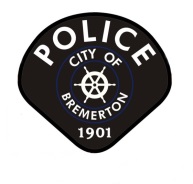                                       Bremerton Police Records Unit                 1025 Burwell Street, Bremerton, WA 98337               **APPLICATION FEES ARE NON-REFUNDABLE**
           New  - Renewal  - Reactivate  Have you had any moving traffic violations or accidents within the last 24 months including deferred, dismissed, tickets at fault/not at fault, pending or other status?    *Yes   *No, If yes list below (attach additional sheet if needed)Have you been arrested, booked, cited, charged or convicted for any crimes in the last 5 years including deferred, dismissed, pending or other status?  *Yes *No   If yes, list below (attach additional sheet if needed)Are you required to register as a sex offender with Law Enforcement?   *Yes   *NoAny taxicab certificate holder, person or business that violates any section of Bremerton Municipal Code Chapter 5.12 can be subject to a fine of $125 for an infraction, up to a $1,000.00 fine and/or up to 90 days jail for a misdemeanor, and up to a $5,000.00 fine and/or up to 365 days jail for a gross misdemeanor.I hereby authorize the Bremerton Police Department to obtain and review my driving history, and my state and nationwide criminal background via the Washington State Patrol and the Federal Bureau of Investigation.  I agree to submit my fingerprints to the Bremerton Police Department for purposes of identification and background checks.______________________________________________________                                  __________________(Signature)										(Date)I Certify under penalty of perjury under the laws of Washington State that the foregoing is true and correct.  Omission of or false representation of a material fact is grounds for denial of my driver’s certificate.  I understand there are no refunds.  I acknowledge that I must comply with all requirements in the Bremerton Municipal Code Chapter 5.12 before my driver’s certificate will be approved.____________________________________________________________                     ___________________(Signature)										(Date)Office Use OnlyFH#Certificate TypeCompanyOwner of Company     Yes     NoCab#Type or Print: First NameType or Print: First NameMiddle NameMiddle NameMiddle NameMiddle NameMiddle NameMiddle NameLast NameLast NameLast NamePrevious Names or Aliases Previous Names or Aliases Previous Names or Aliases Previous Names or Aliases Previous Names or Aliases Email AddressEmail AddressEmail AddressEmail AddressEmail AddressEmail AddressHome Address (Number, Street, Apartment number) Home Address (Number, Street, Apartment number) Home Address (Number, Street, Apartment number) Home Address (Number, Street, Apartment number) Home Address (Number, Street, Apartment number) Home Address (Number, Street, Apartment number) Home Address (Number, Street, Apartment number) Home Address (Number, Street, Apartment number) Home Address (Number, Street, Apartment number) Home Address (Number, Street, Apartment number) Home Address (Number, Street, Apartment number) CityCityCityCityStateStateZip CodeZip CodeSocial Security Number:Social Security Number:Social Security Number:Mailing Address (Number, Street, Apartment number) If different than above.Mailing Address (Number, Street, Apartment number) If different than above.Mailing Address (Number, Street, Apartment number) If different than above.Mailing Address (Number, Street, Apartment number) If different than above.Mailing Address (Number, Street, Apartment number) If different than above.Mailing Address (Number, Street, Apartment number) If different than above.Mailing Address (Number, Street, Apartment number) If different than above.Mailing Address (Number, Street, Apartment number) If different than above.Mailing Address (Number, Street, Apartment number) If different than above.Mailing Address (Number, Street, Apartment number) If different than above.Mailing Address (Number, Street, Apartment number) If different than above.CityCityCityCityStateStateZip CodeZip CodeZip Code            (Applicant Photo)            (Applicant Photo)Home Phone #Home Phone #Cell Phone #Cell Phone #Cell Phone #Cell Phone #Cell Phone #Cell Phone #Cell Phone #            (Applicant Photo)            (Applicant Photo)Driver’s License (DL) NumberDriver’s License (DL) NumberDriver’s License (DL) NumberDriver’s License (DL) NumberDriver’s License (DL) NumberDriver’s License (DL) NumberDL ExpirationDL ExpirationDL Expiration            (Applicant Photo)            (Applicant Photo)Place of BirthPlace of BirthPlace of BirthPlace of BirthPlace of BirthPlace of BirthDate of BirthDate of BirthDate of Birth            (Applicant Photo)            (Applicant Photo)Has your Driver’s License ever been suspended or revoked?       * Yes * No  -  *If yes, for what reason?                                                             Has your Driver’s License ever been suspended or revoked?       * Yes * No  -  *If yes, for what reason?                                                             Has your Driver’s License ever been suspended or revoked?       * Yes * No  -  *If yes, for what reason?                                                             Has your Driver’s License ever been suspended or revoked?       * Yes * No  -  *If yes, for what reason?                                                             Has your Driver’s License ever been suspended or revoked?       * Yes * No  -  *If yes, for what reason?                                                             Has your Driver’s License ever been suspended or revoked?       * Yes * No  -  *If yes, for what reason?                                                             Has your Driver’s License ever been suspended or revoked?       * Yes * No  -  *If yes, for what reason?                                                             Has your Driver’s License ever been suspended or revoked?       * Yes * No  -  *If yes, for what reason?                                                             Has your Driver’s License ever been suspended or revoked?       * Yes * No  -  *If yes, for what reason?                                                             Has your Driver’s License ever been suspended or revoked?       * Yes * No  -  *If yes, for what reason?                                                             Has your Driver’s License ever been suspended or revoked?       * Yes * No  -  *If yes, for what reason?                                                             RaceHeightHeightWeightWeightWeightWeightHair ColorHair ColorHair ColorEye ColorDateOffense or ChargeCity/StateStatusDateOffense or ChargeCity/StateStatusCompleted Date or N/A	Completed Date or N/A	Office Use Only Office Use Only FingerprintCertificate Fee$Receipts # #IAFIS (FBI)Late Fee$WSPCity Certificate Fee$BPD BackgroundCity Late Fee$Expiration DateDriving RecordFingerprint$Date IssuedIAFIS (FBI) Fee$Initials By:INSWSP Fee$Employee #Reschedule/DateCity Business License